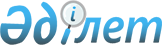 2023-2025 жылдарға арналған Айыртау ауданы Антоновка ауылдық округінің бюджетін бекіту туралыСолтүстік Қазақстан облысы Айыртау аудандық мәслихатының 2022 жылғы 28 желтоқсандағы № 7-23-16 шешімі
      Ескерту. 01.01.2023 бастап қолданысқа енгізіледі - осы шешімнің 5-тармағымен.
      Қазақстан Республикасының Бюджет кодексінің 9, 75-баптарына, Қазақстан Республикасының "Қазақстан Республикасындағы жергілікті мемлекеттік басқару және өзін-өзі 1. 2023-2025 жылдарға арналған Айыртау ауданы Антоновка ауылдық округінің бюджеті осы шешімге тиісінше 1, 2 және 3 қосымшаларға сәйкес, оның ішінде 2023 жылға мынадай көлемдерде бекітілсін: 
      1) кірістер – 88 033,2 мың теңге:
      салықтық түсімдер – 8 416,2 мың теңге;
      салықтық емес түсімдер – 168,9 мың теңге;
      негізгі капиталды сатудан түсетін түсімдер – 437,9 мың теңге;
      трансферттер түсімі – 79 010,2 мың теңге;
      2) шығындар – 89 483,0 мың теңге;
      3) таза бюджеттік кредиттеу – 0 мың теңге: 
      бюджеттік кредиттер – 0 мың теңге;
      бюджеттік кредиттерді өтеу – 0 мың теңге;
      4) қаржы активтерімен операциялар бойынша сальдо – 0 мың теңге:
      қаржы активтерін сатып алу – 0 мың теңге;
      мемлекеттің қаржы активтерін сатудан түсетін түсімдер – 0 мың теңге;
      5) бюджет тапшылығы (профициті) – -1 449,8 мың теңге;
      6) бюджет тапшылығын қаржыландыру (профицитін пайдалану) – 1 449,8 мың теңге:
      қарыздар түсімі – 0 мың теңге;
      қарыздарды өтеу – 0 мың теңге;
      бюджет қаражатының пайдаланылатын қалдықтары – 1 449,8 мың теңге.
      Ескерту. 1-тармақ жаңа редакцияда - Солтүстік Қазақстан облысы Айыртау аудандық мәслихатының 11.04.2023 № 8-2-3 (01.01.2023 бастап қолданысқа енгізіледі); 25.07.2023 № 8-6-3 (01.01.2023 бастап қолданысқа енгізіледі); 09.10.2023 № 8-8-4 (01.01.2023 бастап қолданысқа енгізіледі) шешімдерімен.


      2. 2023 жылға арналған ауылдық округ бюджетінің кірістері Қазақстан Республикасының 2008 жылғы 4 желтоқсандағы Бюджет кодексінің 52-1-бабына сәйкес құрылатындығы белгіленсін.
      3. 2023 жылға аудандық бюджеттен ауылдық округ бюджетіне берілетін бюджеттік субвенциялардың көлемі 33 303,0 мың теңге сомасында ескерілсін.
      4. 2023 жылға арналған аудандық бюджеттен ауылдық округ бюджетіне берілетін нысаналы трансферттер 45 707,2 мың теңге сомасында ескерілсін.
      Көрсетілген аудандық бюджеттен нысаналы трансферттердің бөлуі 2023-2025 жылдарға арналған Антоновка ауылдық округінің бюджетін бекіту туралы Айыртау аудандық мәслихаттың шешімін іске асыру туралы ауылдық округ әкімінің шешімімен айқындалады.
      Ескерту. 4-тармақ жаңа редакцияда - Солтүстік Қазақстан облысы Айыртау аудандық мәслихатының 25.07.2023 № 8-6-3 (01.01.2023 бастап қолданысқа енгізіледі); 09.10.2023 № 8-8-4 (01.01.2023 бастап қолданысқа енгізіледі) шешімдерімен.


      4-1. 4- қосымшаға сәйкес ауылдық округінің бюджетінде қаржылық жыл басына қалыптасқан бюджет қаражатының бос қалдықтары есебінен шығындары қарастырылсын.
      Ескерту. Шешім 4-1-тармақпен толықтырылды - Солтүстік Қазақстан облысы Айыртау аудандық мәслихатының 11.04.2023 № 8-2-3 (01.01.2023 бастап қолданысқа енгізіледі) шешімімен.


      5. Осы шешім 2023 жылғы 1 қаңтардан бастап қолданысқа енгізіледі. 2023 жылға арналған Айыртау ауданы Антоновка ауылдық округінің бюджеті
      Ескерту. 1-қосымша жаңа редакцияда - Солтүстік Қазақстан облысы Айыртау аудандық мәслихатының 11.04.2023 № 8-2-3 (01.01.2023 бастап қолданысқа енгізіледі); 25.07.2023 № 8-6-3 (01.01.2023 бастап қолданысқа енгізіледі); 09.10.2023 № 8-8-4 (01.01.2023 бастап қолданысқа енгізіледі) шешімдерімен. 2024 жылға арналған Айыртау ауданы Антоновка ауылдық округінің бюджеті 2025 жылға арналған Айыртау ауданы Антоновка ауылдық округінің бюджеті 2023 жылғы 1 қаңтарға қалыптасқан бюджет қаражатының бос қалдықтарын бағыттау
      Ескерту. Шешім 4 қосымшамен толықтырылды - Солтүстік Қазақстан облысы Айыртау аудандық мәслихатының 11.04.2023 № 8-2-3 (01.01.2023 бастап қолданысқа енгізіледі) шешімімен.
					© 2012. Қазақстан Республикасы Әділет министрлігінің «Қазақстан Республикасының Заңнама және құқықтық ақпарат институты» ШЖҚ РМК
				
      Солтүстік Қазақстан облысы Айыртау аудандық мәслихатының хатшысы 

Г. Абулкаирова
Айыртау аудандық мәслихатының2022 жылғы 28 желтоқсандағы№ 7-23-16 шешіміне1 қосымша
Санаты
Санаты
Санаты
Санаты
Атауы
Атауы
Атауы
Сома, мың теңге
Сыныбы
Сыныбы
Сыныбы
Атауы
Атауы
Атауы
Сома, мың теңге
Кіші сыныбы
Атауы
Атауы
Атауы
Сома, мың теңге
1
2
2
3
4
4
4
5
1)Кірістер
1)Кірістер
1)Кірістер
88 033,2
1
Салықтық түсімдер
Салықтық түсімдер
Салықтық түсімдер
8 416,2
01
01
Табыс салығы
Табыс салығы
Табыс салығы
864,0
2
Жеке табыс салығы
Жеке табыс салығы
Жеке табыс салығы
864,0
04
04
Меншiкке салынатын салықтар
Меншiкке салынатын салықтар
Меншiкке салынатын салықтар
4 472,2
1
Мүлiкке салынатын салықтар
Мүлiкке салынатын салықтар
Мүлiкке салынатын салықтар
232,0
4
Көлiк құралдарына салынатын салық
Көлiк құралдарына салынатын салық
Көлiк құралдарына салынатын салық
4 240,2
05
05
Тауарларға, жұмыстарға және көрсетілетін қызметтерге салынатын iшкi салықтар
Тауарларға, жұмыстарға және көрсетілетін қызметтерге салынатын iшкi салықтар
Тауарларға, жұмыстарға және көрсетілетін қызметтерге салынатын iшкi салықтар
3 080,0
3
Табиғи және басқа да ресурстарды пайдаланғаны үшiн түсетiн түсiмдер
Табиғи және басқа да ресурстарды пайдаланғаны үшiн түсетiн түсiмдер
Табиғи және басқа да ресурстарды пайдаланғаны үшiн түсетiн түсiмдер
3 080,0
2
Салықтық емес түсiмдер
Салықтық емес түсiмдер
Салықтық емес түсiмдер
168,9
01
01
Мемлекеттік меншіктен түсетін кірістер
Мемлекеттік меншіктен түсетін кірістер
Мемлекеттік меншіктен түсетін кірістер
168,9
5
Мемлекет меншігіндегі мүлікті жалға беруден түсетін кірістер
Мемлекет меншігіндегі мүлікті жалға беруден түсетін кірістер
Мемлекет меншігіндегі мүлікті жалға беруден түсетін кірістер
168,9
3
Негізгі капиталды сатудан түсетін түсімдер
Негізгі капиталды сатудан түсетін түсімдер
Негізгі капиталды сатудан түсетін түсімдер
437,9
03
03
Жердi және материалдық емес активтердi сату
Жердi және материалдық емес активтердi сату
Жердi және материалдық емес активтердi сату
437,9
2
Материалдық емес активтерді сату
Материалдық емес активтерді сату
Материалдық емес активтерді сату
437,9
4
Трансферттердің түсімдері
Трансферттердің түсімдері
Трансферттердің түсімдері
79 010,2
02
02
Мемлекеттiк басқарудың жоғары тұрған органдарынан түсетiн трансферттер
Мемлекеттiк басқарудың жоғары тұрған органдарынан түсетiн трансферттер
Мемлекеттiк басқарудың жоғары тұрған органдарынан түсетiн трансферттер
79 010,2
3
Аудандардың (облыстық маңызы бар қаланың) бюджетінен трансферттер
Аудандардың (облыстық маңызы бар қаланың) бюджетінен трансферттер
Аудандардың (облыстық маңызы бар қаланың) бюджетінен трансферттер
79 010,2
Функционалдық топ
Функционалдық топ
Функционалдық топ
Функционалдық топ
Функционалдық топ
Функционалдық топ
Атауы
Сома, мың теңге
Бюджеттік бағдарламалардың әкімшісі
Бюджеттік бағдарламалардың әкімшісі
Бюджеттік бағдарламалардың әкімшісі
Бюджеттік бағдарламалардың әкімшісі
Атауы
Сома, мың теңге
Бағдарлама
Атауы
Сома, мың теңге
1
1
2
2
2
3
4
5 
2) Шығындар
89 483,0
01
01
Жалпы сипаттағы мемлекеттiк көрсетілетін қызметтер
46 216,4
124
124
124
Аудандық маңызы бар қала, ауыл, кент, ауылдық округ әкімінің аппараты
46 216,4
001
Аудандық маңызы бар қала, ауыл, кент, ауылдық округ әкімінің қызметін қамтамасыз ету жөніндегі қызметтер
46 216,4
07
07
Тұрғын үй-коммуналдық шаруашылық
43 042,8
124
124
124
Аудандық маңызы бар қала, ауыл, кент, ауылдық округ әкімінің аппараты
43 042,8
008
Елді мекендердегі көшелерді жарықтандыру
9 471,3
009
Елді мекендердің санитариясын қамтамасыз ету
1 908,5
011
Елді мекендерді абаттандыру мен көгалдандыру
24 278,0
014
Елді мекендерді сумен жабдықтауды ұйымдастыру
7 385,0
13
13
Басқалар
223,3
124
124
124
Аудандық маңызы бар қала, ауыл, кент, ауылдық округ әкімінің аппараты
223,3
040
Өңірлерді дамытудың 2025 жылға дейінгі мемлекеттік бағдарламасы шеңберінде өңірлерді экономикалық дамытуға жәрдемдесу бойынша шараларды іске асыруға ауылдық елді мекендерді жайластыруды шешуге арналған іс-шараларды іске асыру
223,3
15
15
Трансферттер
0,5
124
124
124
Аудандық маңызы бар қала, ауыл, кент, ауылдық округ әкімінің аппараты
0,5
044
Қазақстан Республикасының Ұлттық қорынан берілетін нысаналы трансферт есебінен республикалық бюджеттен бөлінген пайдаланылмаған (түгел пайдаланылмаған) нысаналы трансферттердің сомасын қайтару
0,1
048
Пайдаланылмаған (толық пайдаланылмаған) нысаналы трансферттерді қайтару
0,4
3) Таза бюджеттік кредиттеу
0
Бюджеттік кредиттер
0
Бюджеттік кредиттерді өтеу
0
4) Қаржы активтерімен операциялар бойынша сальдо
0
Қаржы активтерін сатып алу
0
Мемлекеттің қаржы активтерін сатудан түсетін түсімдер
0
5) Бюджет тапшылығы (профициті)
-1 449,8
6) Бюджет тапшылығын қаржыландыру (профицитін пайдалану)
1 449,8
Қарыздар түсімі
0
Қарыздарды өтеу
0
Санаты
Санаты
Санаты
Санаты
Санаты
Санаты
Атауы
Сома, мың теңге
Сыныбы
Сыныбы
Сыныбы
Сыныбы
Атауы
Сома, мың теңге
Кіші сыныбы
Атауы
Сома, мың теңге
8
8
Бюджет қаражатының пайдаланылатын қалдықтары
1 449,8
01
01
01
Бюджет қаражаты қалдықтары
1 449,8
1
Бюджет қаражатының бос қалдықтары
1 449,8Айыртау аудандық мәслихатының2022 жылғы 28 желтоқсандағы№ 7-23-16 шешіміне2 қосымша
Санаты
Санаты
Санаты
Санаты
Атауы
Атауы
Атауы
Сома, мың теңге
Сыныбы
Сыныбы
Сыныбы
Атауы
Атауы
Атауы
Сома, мың теңге
Кіші сыныбы
Атауы
Атауы
Атауы
Сома, мың теңге
1
2
2
3
4
4
4
5
1)Кірістер
1)Кірістер
1)Кірістер
52 988,0
1
Салықтық түсімдер
Салықтық түсімдер
Салықтық түсімдер
6 217,0
01
01
Табыс салығы
Табыс салығы
Табыс салығы
209,0
2
Жеке табыс салығы
Жеке табыс салығы
Жеке табыс салығы
209,0
04
04
Меншiкке салынатын салықтар
Меншiкке салынатын салықтар
Меншiкке салынатын салықтар
6 008,0
1
Мүлiкке салынатын салықтар
Мүлiкке салынатын салықтар
Мүлiкке салынатын салықтар
470,0
4
Көлiк құралдарына салынатын салық
Көлiк құралдарына салынатын салық
Көлiк құралдарына салынатын салық
5 538,0
2
Салықтық емес түсiмдер
Салықтық емес түсiмдер
Салықтық емес түсiмдер
0
3
Негізгі капиталды сатудан түсетін түсімдер
Негізгі капиталды сатудан түсетін түсімдер
Негізгі капиталды сатудан түсетін түсімдер
0
4
Трансферттердің түсімдері
Трансферттердің түсімдері
Трансферттердің түсімдері
46 771,0
02
02
Мемлекеттiк басқарудың жоғары тұрған органдарынан түсетiн трансферттер
Мемлекеттiк басқарудың жоғары тұрған органдарынан түсетiн трансферттер
Мемлекеттiк басқарудың жоғары тұрған органдарынан түсетiн трансферттер
46 771,0
3
Аудандардың (облыстық маңызы бар қаланың) бюджетінен трансферттер
Аудандардың (облыстық маңызы бар қаланың) бюджетінен трансферттер
Аудандардың (облыстық маңызы бар қаланың) бюджетінен трансферттер
46 771,0
Функционалдық топ
Функционалдық топ
Функционалдық топ
Функционалдық топ
Функционалдық топ
Функционалдық топ
Атауы
Сома, мың теңге
Бюджеттік бағдарламалардың әкімшісі
Бюджеттік бағдарламалардың әкімшісі
Бюджеттік бағдарламалардың әкімшісі
Бюджеттік бағдарламалардың әкімшісі
Атауы
Сома, мың теңге
Бағдарлама
Атауы
Сома, мың теңге
1
1
2
2
2
3
4
5 
2) Шығындар
52 988,0
01
01
Жалпы сипаттағы мемлекеттiк көрсетілетін қызметтер
41 216,0
124
124
124
Аудандық маңызы бар қала, ауыл, кент, ауылдық округ әкімінің аппараты
41 216,0
001
Аудандық маңызы бар қала, ауыл, кент, ауылдық округ әкімінің қызметін қамтамасыз ету жөніндегі қызметтер
42 216,0
07
07
Тұрғын үй-коммуналдық шаруашылық
11 507,0
124
124
124
Аудандық маңызы бар қала, ауыл, кент, ауылдық округ әкімінің аппараты
11 507,0
008
Елді мекендердегі көшелерді жарықтандыру
7 058,0
009
Елді мекендердің санитариясын қамтамасыз ету
1 549,0
011
Елді мекендерді абаттандыру мен көгалдандыру
2 900,0
13
13
Басқалар
265,0
124
124
124
Аудандық маңызы бар қала, ауыл, кент, ауылдық округ әкімінің аппараты
265,0
040
Өңірлерді дамытудың 2025 жылға дейінгі мемлекеттік бағдарламасы шеңберінде өңірлерді экономикалық дамытуға жәрдемдесу бойынша шараларды іске асыруға ауылдық елді мекендерді жайластыруды шешуге арналған іс-шараларды іске асыру
265,0
3) Таза бюджеттік кредиттеу
0
Бюджеттік кредиттер
0
Бюджеттік кредиттерді өтеу
0
4) Қаржы активтерімен операциялар бойынша сальдо
0
Қаржы активтерін сатып алу
0
Мемлекеттің қаржы активтерін сатудан түсетін түсімдер
0
5) Бюджет тапшылығы (профициті)
0
6) Бюджет тапшылығын қаржыландыру (профицитін пайдалану)
0
Қарыздар түсімі
0
Қарыздарды өтеу
0
Санаты
Санаты
Санаты
Санаты
Санаты
Санаты
Атауы
Сома, мың теңге
Сыныбы
Сыныбы
Сыныбы
Сыныбы
Атауы
Сома, мың теңге
Кіші сыныбы
Атауы
Сома, мың теңге
8
8
Бюджет қаражатының пайдаланылатын қалдықтары
0
01
01
01
Бюджет қаражаты қалдықтары
0
1
Бюджет қаражатының бос қалдықтары
0Айыртау аудандық мәслихатының2022 жылғы 28 желтоқсандағы№ 7-23-16 шешіміне3 қосымша
Санаты
Санаты
Санаты
Санаты
Атауы
Атауы
Атауы
Сома, мың теңге
Сыныбы
Сыныбы
Сыныбы
Атауы
Атауы
Атауы
Сома, мың теңге
Кіші сыныбы
Атауы
Атауы
Атауы
Сома, мың теңге
1
2
2
3
4
4
4
5
1)Кірістер
1)Кірістер
1)Кірістер
55 639,0
1
Салықтық түсімдер
Салықтық түсімдер
Салықтық түсімдер
6 435,0
01
01
Табыс салығы
Табыс салығы
Табыс салығы
216,0
2
Жеке табыс салығы
Жеке табыс салығы
Жеке табыс салығы
216,0
04
04
Меншiкке салынатын салықтар
Меншiкке салынатын салықтар
Меншiкке салынатын салықтар
6 219,0
1
Мүлiкке салынатын салықтар
Мүлiкке салынатын салықтар
Мүлiкке салынатын салықтар
487,0
4
Көлiк құралдарына салынатын салық
Көлiк құралдарына салынатын салық
Көлiк құралдарына салынатын салық
5 732,0
2
Салықтық емес түсiмдер
Салықтық емес түсiмдер
Салықтық емес түсiмдер
0
3
Негізгі капиталды сатудан түсетін түсімдер
Негізгі капиталды сатудан түсетін түсімдер
Негізгі капиталды сатудан түсетін түсімдер
0
4
Трансферттердің түсімдері
Трансферттердің түсімдері
Трансферттердің түсімдері
49 204,0
02
02
Мемлекеттiк басқарудың жоғары тұрған органдарынан түсетiн трансферттер
Мемлекеттiк басқарудың жоғары тұрған органдарынан түсетiн трансферттер
Мемлекеттiк басқарудың жоғары тұрған органдарынан түсетiн трансферттер
49 204,0
3
Аудандардың (облыстық маңызы бар қаланың) бюджетінен трансферттер
Аудандардың (облыстық маңызы бар қаланың) бюджетінен трансферттер
Аудандардың (облыстық маңызы бар қаланың) бюджетінен трансферттер
49 204,0
Функционалдық топ
Функционалдық топ
Функционалдық топ
Функционалдық топ
Функционалдық топ
Функционалдық топ
Атауы
Сома, мың теңге
Бюджеттік бағдарламалардың әкімшісі
Бюджеттік бағдарламалардың әкімшісі
Бюджеттік бағдарламалардың әкімшісі
Бюджеттік бағдарламалардың әкімшісі
Атауы
Сома, мың теңге
Бағдарлама
Атауы
Сома, мың теңге
1
1
2
2
2
3
4
5 
2) Шығындар
55 639,0
01
01
Жалпы сипаттағы мемлекеттiк көрсетілетін қызметтер
43 277,0
124
124
124
Аудандық маңызы бар қала, ауыл, кент, ауылдық округ әкімінің аппараты
43 277,0
001
Аудандық маңызы бар қала, ауыл, кент, ауылдық округ әкімінің қызметін қамтамасыз ету жөніндегі қызметтер
43 277,0
07
07
Тұрғын үй-коммуналдық шаруашылық
12 082,0
124
124
124
Аудандық маңызы бар қала, ауыл, кент, ауылдық округ әкімінің аппараты
12 082,0
008
Елді мекендердегі көшелерді жарықтандыру
7 411,0
009
Елді мекендердің санитариясын қамтамасыз ету
1 626,0
011
Елді мекендерді абаттандыру мен көгалдандыру
3 045,0
13
13
Басқалар
280,0
124
124
124
Аудандық маңызы бар қала, ауыл, кент, ауылдық округ әкімінің аппараты
280,0
040
Өңірлерді дамытудың 2025 жылға дейінгі мемлекеттік бағдарламасы шеңберінде өңірлерді экономикалық дамытуға жәрдемдесу бойынша шараларды іске асыруға ауылдық елді мекендерді жайластыруды шешуге арналған іс-шараларды іске асыру
280,0
3) Таза бюджеттік кредиттеу
0
Бюджеттік кредиттер
0
Бюджеттік кредиттерді өтеу
0
4) Қаржы активтерімен операциялар бойынша сальдо
0
Қаржы активтерін сатып алу
0
Мемлекеттің қаржы активтерін сатудан түсетін түсімдер
0
5) Бюджет тапшылығы (профициті)
0
6) Бюджет тапшылығын қаржыландыру (профицитін пайдалану)
0
Қарыздар түсімі
0
Қарыздарды өтеу
0
Санаты
Санаты
Санаты
Санаты
Санаты
Санаты
Атауы
Сома, мың теңге
Сыныбы
Сыныбы
Сыныбы
Сыныбы
Атауы
Сома, мың теңге
Кіші сыныбы
Атауы
Сома, мың теңге
8
8
Бюджет қаражатының пайдаланылатын қалдықтары
0
01
01
01
Бюджет қаражаты қалдықтары
0
1
Бюджет қаражатының бос қалдықтары
0Айыртау аудандық мәслихатының2022 жылғы 28 желтоқсандағы№ 7-23-16 шешіміне4 қосымша
Санаты
Санаты
Санаты
Санаты
Санаты
Санаты
Атауы
Атауы
Атауы
Сомасы, мың теңге
Сыныбы
Сыныбы
Сыныбы
Сыныбы
Сыныбы
Атауы
Атауы
Атауы
Сомасы, мың теңге
Кіші сыныбы
Кіші сыныбы
Кіші сыныбы
Атауы
Атауы
Атауы
Сомасы, мың теңге
Ерекшелігі
Ерекшелігі
Атауы
Атауы
Атауы
Сомасы, мың теңге
8
Бюджет қаражатының пайдаланылатын қалдықтары
Бюджет қаражатының пайдаланылатын қалдықтары
Бюджет қаражатының пайдаланылатын қалдықтары
1 449,8
01
01
Бюджет қаражаты қалдықтары
Бюджет қаражаты қалдықтары
Бюджет қаражаты қалдықтары
1 449,8
1
Бюджет қаражатының бос қалдықтары
Бюджет қаражатының бос қалдықтары
Бюджет қаражатының бос қалдықтары
1 449,8
01
01
Бюджет қаражатының бос қалдықтары
Бюджет қаражатының бос қалдықтары
Бюджет қаражатының бос қалдықтары
1 449,8
Барлығы
Барлығы
Барлығы
Барлығы
Барлығы
Барлығы
1 449,8
Функционалдық топ 
Функционалдық топ 
Функционалдық топ 
Функционалдық топ 
Функционалдық топ 
Функционалдық топ 
Функционалдық топ 
Функционалдық топ 
Атауы
Сомасы, мың теңге
Бюджеттік бағдарламаның әкімшісі
Бюджеттік бағдарламаның әкімшісі
Бюджеттік бағдарламаның әкімшісі
Бюджеттік бағдарламаның әкімшісі
Бюджеттік бағдарламаның әкімшісі
Бюджеттік бағдарламаның әкімшісі
Атауы
Сомасы, мың теңге
Бағдарлама
Бағдарлама
Бағдарлама
Атауы
Сомасы, мың теңге
Кіші бағдарлама
Атауы
Сомасы, мың теңге
07
07
Тұрғын үй-коммуналдық шаруашылық
1 449,3
124
124
124
Аудандық маңызы бар қала, ауыл, кент, ауылдық округ әкімінің аппараты
1 449,3
008
008
Елді мекендердегі көшелерді жарықтандыру
249,3
015
Жергілікті бюджет қаражаты есебінен
249,3
011
011
Елді мекендерді абаттандыру мен көгалдандыру
1 200,0
015
Жергілікті бюджет қаражаты есебінен
1 200,0
15
15
Трансферттер
0,5
124
124
124
Аудандық маңызы бар қала, ауыл, кент, ауылдық округ әкімінің аппараты
0,5
044
044
Қазақстан Республикасының Ұлттық қорынан берілетін нысаналы трансферт есебінен республикалық бюджеттен бөлінген пайдаланылмаған (түгел пайдаланылмаған) нысаналы трансферттердің сомасын қайтару
0,1
015
Жергілікті бюджет қаражаты есебінен
0,1
048
048
Нысаналы пайдаланылмаған (толық пайдаланылмаған) трансферттерді қайтару
0,4
015
Жергілікті бюджет қаражаты есебінен
0,4
Барлығы
Барлығы
Барлығы
Барлығы
Барлығы
Барлығы
Барлығы
Барлығы
1 449,8